  «ВОДОГРАЙ» 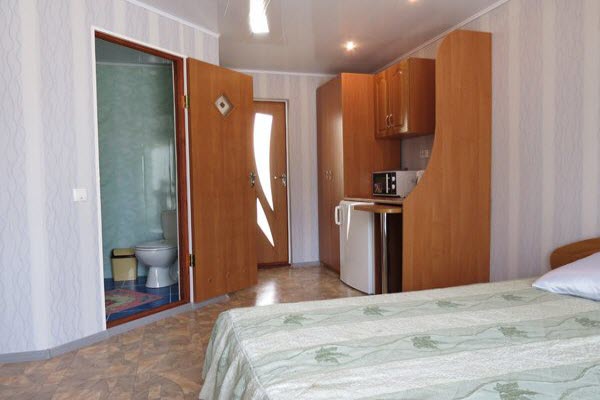 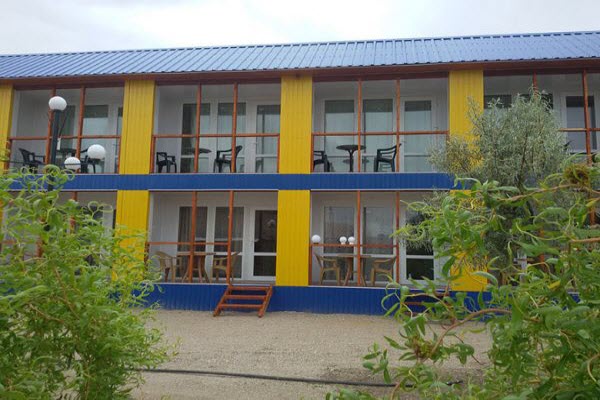  п. КирилловкаБаза отдыха «Водограй»   расположена в п. Кирилловка в начале Федотовой косы на второй береговой линии в 50 метрах от моря. В пешей доступности от базы отдыха основные развлекательные комплексы курорта – аквапарк «Остров сокровищ», дельфинарий «Немо», конный театр «Кирилловская сечь», колесо обозрения, два ночных клуба. Также в непосредственной близости базы отдыха масса кафе и магазинов. В 50 метрах от «Водограя» Утлюкский лиман с уникальными лечебными грязями. Вместе с тем, на базе отдыха шума развлечений не слышно, территория озеленена и располагает к спокойному размеренному отдыху. 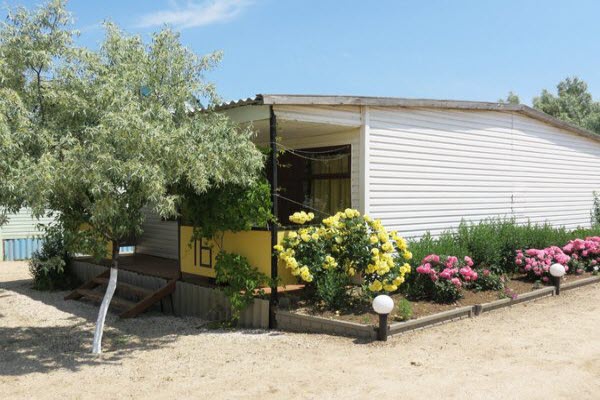 Инфраструктура и услуги: столовая, магазин, детская площадка, детская анимация, приветственный напиток при поселении,  кухня для самостоятельного приготовления пищи, мангалы, автостоянка, 20 % скидка на водные аттракционы. Размещение и номера: "эконом" двух-трех местные номера расположены в одноэтажных летних коттеджах; номера укомплектованы кроватями, комплектом пластиковой мебели, холодильником и телевизором. Санузел и летний душ на территории. 
"студио" двух-трех местные номера расположены в стационарном корпусе; укомплектованы необходимым комплектом мебели, телевизором, холодильником, кондиционером, санузлом (туалет, умывальник, душ). Номер оборудован мини-кухней: полный комплект посуды, электрочайник, микроволновая печь. Балкон с комплектом пластиковой мебели. Холодная и горячая вода круглосуточно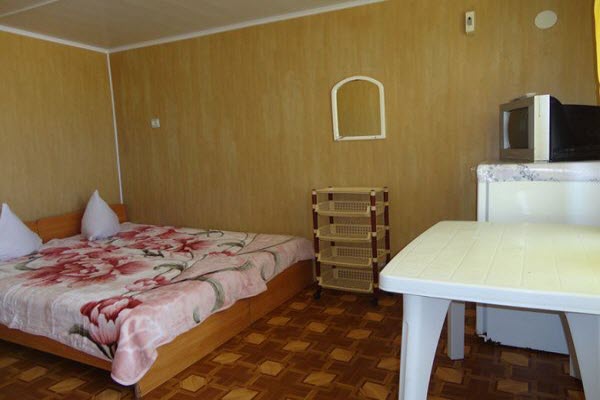 Питание: возможность самостоятельного приготовления или питание в столовой за дополнительную плату. Пляж: в 50 метрах от базы отдыха, песчаный, с множеством развлечений. Проезд: комфортабельным автобусом  еврокласса  (кондиционер, TV, DVD)В стоимость входит: проезд, прохладительные напитки в автобусе, проживание 7 ночей, медицинская страховкаВыезды из Черкасс в пятницу и субботу в 22:30Выезды из Черкасс в пятницу и субботу в 22:30Выезды из Черкасс в пятницу и субботу в 22:30июньиюльавгуст  12  19  25   262  3  9  10  16  17  23  24  30  316  7  13  14  20  21  28Выезд из пансионата  в субботу воскресенье в 10:00Выезд из пансионата  в субботу воскресенье в 10:00Выезд из пансионата  в субботу воскресенье в 10:00Дата тура«эконом»«эконом»«студио»«студио»«студио»Дата туравзрослыйдети до 16 лет с двумя взрослымивзрослыйдети до 16 лет с двумя взрослыми дети до 16 лет с тремя взрослыми 12.062200 грн.2100 грн.3150 грн.2500 грн.1500 грн.19.062400 грн.2300 грн.4150 грн.2500 грн.1500 грн.25.06 – 20.082500 грн.2400 грн.4250 грн.2500 грн.1500 грн.20.08 и 21.082400 грн.2300 грн.3700 грн.2500 грн.1500 грн.28.08 2200 грн.2100 грн.3150 грн.2500 грн.1500 грн.Дети до 6 лет с двумя взрослыми без предоставления места  – 200 грн./7 ночейДети до 6 лет с двумя взрослыми без предоставления места  – 200 грн./7 ночейДети до 6 лет с двумя взрослыми без предоставления места  – 200 грн./7 ночейДети до 6 лет с двумя взрослыми без предоставления места  – 200 грн./7 ночейДети до 6 лет с двумя взрослыми без предоставления места  – 200 грн./7 ночейДети до 6 лет с двумя взрослыми без предоставления места  – 200 грн./7 ночей